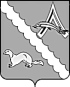 АДМИНИСТРАЦИЯ АЛЕКСАНДРОВСКОГО РАЙОНАТОМСКОЙ ОБЛАСТИПОСТАНОВЛЕНИЕО внесении изменений в постановление Администрации Александровского района Томской области от 26.10.2017 № 1379 Руководствуясь статьей 179 Бюджетного кодекса Российской Федерации, Порядком разработки, реализации и оценки эффективности муниципальных программ муниципального образования «Александровский район», утвержденным постановлением Администрации Александровского района Томской области от 02.09.2014 № 1143,ПОСТАНОВЛЯЮ:1.Внести в постановление Администрации Александровского района Томской области от 26.10.2017 № 1379 «Об утверждении муниципальной программы «Формирование современной городской среды на территории Александровского района на 2018-2024 годы» следующие изменения:1.1. В муниципальной программе «Формирование современной городской среды на территории Александровского района на 2018-2024 годы»:1)пункт 3.15 изложить в следующей редакции:«3.1.5. Общий объем средств, направляемых на реализацию муниципальной подпрограммы, составляет 38014,36945 тыс. рублей, из них: 3238,06575 тыс. рублей за счет средств бюджета района,  25514,79062 тыс. рублей за счет средств федерального бюджета, 1799,42714 тыс. рублей – за счет средств областного бюджета.».2)приложение 7 изложить в редакции согласно приложению к настоящему постановлению.2. Настоящее постановление опубликовать (разместить) в газете «Северянка», на портале Минюста России «Нормативные правовые акты в Российской Федерации» (http://pravo-minjust.ru), на официальном сайте органов местного самоуправления Александровского района Томской области (http://www.alsadm.ru/)3. Настоящее постановление вступает в силу на следующий день после его  официального опубликования.4. Контроль за исполнением настоящего постановления возложить на заместителя Главы района по экономике и финансам – начальника Финансового отдела.Глава Александровского  района                                                                       В.П. МумберЛутфулина Е.Л.2-48-86Рассылка: Финансовый отделПриложение к постановлению Администрации Александровского района Томской области от  19.10.2022 № 1229Приложение 7 кМуниципальной программе«Формирование комфортной городской среды в Александровском районе на 2018-2024 годы»Ресурсное обеспечение и перечень мероприятий муниципальной программы «Формирование комфортной городской среды в Александровском районе на 2018-2024 годы»19.10.2022№ 1229      с. Александровскоес. Александровское№№ п/пНаименование мероприятияИсполнитель, главные распорядителиИсточники финансированияОбъем финансирования, в том числе по годам, тыс. руб.Объем финансирования, в том числе по годам, тыс. руб.Объем финансирования, в том числе по годам, тыс. руб.Объем финансирования, в том числе по годам, тыс. руб.Объем финансирования, в том числе по годам, тыс. руб.Объем финансирования, в том числе по годам, тыс. руб.Объем финансирования, в том числе по годам, тыс. руб.Объем финансирования, в том числе по годам, тыс. руб.№№ п/пНаименование мероприятияИсполнитель, главные распорядителиИсточники финансированияВсего20182019202020212022202320241Благоустройство дворовых территорийАдминистрация Александровского сельского поселенияВсего: в т.ч.638,177638,177------1Благоустройство дворовых территорийАдминистрация Александровского сельского поселенияФедеральный бюджет527,038527,038------1Благоустройство дворовых территорийАдминистрация Александровского сельского поселенияОбластной бюджет107,948107,948------1Благоустройство дворовых территорийАдминистрация Александровского сельского поселенияБюджет района3,1913,191-------1Благоустройство дворовых территорийАдминистрация Александровского сельского поселенияБюджет поселения-------2Благоустройство муниципальных территорий общего пользованияАдминистрация Александровского сельского поселенияВсего: в т.ч.37376,1924563974054,4873197,19114120,011512145,4172Благоустройство муниципальных территорий общего пользованияАдминистрация Александровского сельского поселенияФедеральный бюджет24987,752625282,9623913,188503052,7752712738,82685--2Благоустройство муниципальных территорий общего пользованияАдминистрация Александровского сельского поселенияОбластной бюджет 1691,479141082,053121,0260794,41573393,98434--2Благоустройство муниципальных территорий общего пользованияАдминистрация Александровского сельского поселенияБюджет района3234,8747531,98520,2724350,00987,200322 145,4172Благоустройство муниципальных территорий общего пользованияАдминистрация Александровского сельского поселенияБюджет поселения-------Итого38014,369457035,1774054,4873197,19114120,011512 145,417--